团队确认书打印日期：2020/9/4 15:43:53甲方酒泉市肃州区兴顺达旅行社酒泉市肃州区兴顺达旅行社联系人酒泉兴顺达旅行社有限责任公司薛联系电话1399375339613993753396乙方甘肃旭日假期国际旅行社有限责任公司甘肃旭日假期国际旅行社有限责任公司联系人赵哲鑫联系电话1999310076719993100767团期编号MSG06FJ200906AMSG06FJ200906A产品名称【梦时光】——丽大泸双飞六日游【梦时光】——丽大泸双飞六日游【梦时光】——丽大泸双飞六日游【梦时光】——丽大泸双飞六日游发团日期2020-09-062020-09-06回团日期2020-09-11参团人数2(2大)2(2大)旅客名单旅客名单旅客名单旅客名单旅客名单旅客名单旅客名单旅客名单姓名证件号码证件号码联系电话姓名证件号码证件号码联系电话1、张韬622126198902200013622126198902200013180093730512、张芹62210219900108002X62210219900108002X18893621388重要提示：请仔细检查，名单一旦出错不可更改，只能退票后重买，造成损失，我社不予负责，出票名单以贵社提供的客人名单为准；具体航班时间及行程内容请参照出团通知。重要提示：请仔细检查，名单一旦出错不可更改，只能退票后重买，造成损失，我社不予负责，出票名单以贵社提供的客人名单为准；具体航班时间及行程内容请参照出团通知。重要提示：请仔细检查，名单一旦出错不可更改，只能退票后重买，造成损失，我社不予负责，出票名单以贵社提供的客人名单为准；具体航班时间及行程内容请参照出团通知。重要提示：请仔细检查，名单一旦出错不可更改，只能退票后重买，造成损失，我社不予负责，出票名单以贵社提供的客人名单为准；具体航班时间及行程内容请参照出团通知。重要提示：请仔细检查，名单一旦出错不可更改，只能退票后重买，造成损失，我社不予负责，出票名单以贵社提供的客人名单为准；具体航班时间及行程内容请参照出团通知。重要提示：请仔细检查，名单一旦出错不可更改，只能退票后重买，造成损失，我社不予负责，出票名单以贵社提供的客人名单为准；具体航班时间及行程内容请参照出团通知。重要提示：请仔细检查，名单一旦出错不可更改，只能退票后重买，造成损失，我社不予负责，出票名单以贵社提供的客人名单为准；具体航班时间及行程内容请参照出团通知。重要提示：请仔细检查，名单一旦出错不可更改，只能退票后重买，造成损失，我社不予负责，出票名单以贵社提供的客人名单为准；具体航班时间及行程内容请参照出团通知。费用明细费用明细费用明细费用明细费用明细费用明细费用明细费用明细序号项目项目数量单价小计备注备注1成人成人22190.004380.00合计总金额：肆仟叁佰捌拾元整总金额：肆仟叁佰捌拾元整总金额：肆仟叁佰捌拾元整总金额：肆仟叁佰捌拾元整4380.004380.004380.00请将款项汇入我社指定账户并传汇款凭证，如向非指定或员工个人账户等汇款，不作为团款确认，且造成的损失我社概不负责；出团前须结清所有费用！请将款项汇入我社指定账户并传汇款凭证，如向非指定或员工个人账户等汇款，不作为团款确认，且造成的损失我社概不负责；出团前须结清所有费用！请将款项汇入我社指定账户并传汇款凭证，如向非指定或员工个人账户等汇款，不作为团款确认，且造成的损失我社概不负责；出团前须结清所有费用！请将款项汇入我社指定账户并传汇款凭证，如向非指定或员工个人账户等汇款，不作为团款确认，且造成的损失我社概不负责；出团前须结清所有费用！请将款项汇入我社指定账户并传汇款凭证，如向非指定或员工个人账户等汇款，不作为团款确认，且造成的损失我社概不负责；出团前须结清所有费用！请将款项汇入我社指定账户并传汇款凭证，如向非指定或员工个人账户等汇款，不作为团款确认，且造成的损失我社概不负责；出团前须结清所有费用！请将款项汇入我社指定账户并传汇款凭证，如向非指定或员工个人账户等汇款，不作为团款确认，且造成的损失我社概不负责；出团前须结清所有费用！请将款项汇入我社指定账户并传汇款凭证，如向非指定或员工个人账户等汇款，不作为团款确认，且造成的损失我社概不负责；出团前须结清所有费用！账户信息账户信息账户信息账户信息账户信息账户信息账户信息账户信息中国工商银行兰州雁滩第一支行中国工商银行兰州雁滩第一支行中国工商银行兰州雁滩第一支行袁强袁强622208270300046435862220827030004643586222082703000464358中国建设银行东岗支行中国建设银行东岗支行中国建设银行东岗支行袁强袁强621499426001339962149942600133996214994260013399中国农业银行兰州火车站分理处中国农业银行兰州火车站分理处中国农业银行兰州火车站分理处袁强袁强622848121035630641962284812103563064196228481210356306419中国银行股份有限公司火车站支行中国银行股份有限公司火车站支行中国银行股份有限公司火车站支行袁强袁强621666850000101381062166685000010138106216668500001013810中国银行股份有限公司兰州市黄河中心支行中国银行股份有限公司兰州市黄河中心支行中国银行股份有限公司兰州市黄河中心支行甘肃旭日假期国际旅行社有限责任公司甘肃旭日假期国际旅行社有限责任公司104537306394104537306394104537306394浙商银行兰州东部支行浙商银行兰州东部支行浙商银行兰州东部支行甘肃旭日假期国际旅行社有限责任公司甘肃旭日假期国际旅行社有限责任公司821000011012010005000582100001101201000500058210000110120100050005招商银行兰州分行东口支行招商银行兰州分行东口支行招商银行兰州分行东口支行袁强袁强622609931051157862260993105115786226099310511578安丽娜安丽娜安丽娜安丽娜安丽娜622202270302152478762220227030215247876222022703021524787行程安排行程安排行程安排行程安排行程安排行程安排行程安排行程安排2020/09/06丽江接机——入住酒店(飞机)丽江接机——入住酒店(飞机)丽江接机——入住酒店(飞机)丽江接机——入住酒店(飞机)丽江接机——入住酒店(飞机)丽江接机——入住酒店(飞机)丽江接机——入住酒店(飞机)2020/09/06机场接机，送至酒店，办理入住后自由活动；放下行李换上轻装，您可以自己出去逛逛“高原姑苏”世界文化遗产——【丽江古城】感受高原上的“杨柳依依，小桥流水人家”别样的“姑苏小城”。您可以放心的自行安排时间，导游会在晚上21:00以前跟您联系，告知您第二天的行程安排和出发时间。机场接机，送至酒店，办理入住后自由活动；放下行李换上轻装，您可以自己出去逛逛“高原姑苏”世界文化遗产——【丽江古城】感受高原上的“杨柳依依，小桥流水人家”别样的“姑苏小城”。您可以放心的自行安排时间，导游会在晚上21:00以前跟您联系，告知您第二天的行程安排和出发时间。机场接机，送至酒店，办理入住后自由活动；放下行李换上轻装，您可以自己出去逛逛“高原姑苏”世界文化遗产——【丽江古城】感受高原上的“杨柳依依，小桥流水人家”别样的“姑苏小城”。您可以放心的自行安排时间，导游会在晚上21:00以前跟您联系，告知您第二天的行程安排和出发时间。机场接机，送至酒店，办理入住后自由活动；放下行李换上轻装，您可以自己出去逛逛“高原姑苏”世界文化遗产——【丽江古城】感受高原上的“杨柳依依，小桥流水人家”别样的“姑苏小城”。您可以放心的自行安排时间，导游会在晚上21:00以前跟您联系，告知您第二天的行程安排和出发时间。机场接机，送至酒店，办理入住后自由活动；放下行李换上轻装，您可以自己出去逛逛“高原姑苏”世界文化遗产——【丽江古城】感受高原上的“杨柳依依，小桥流水人家”别样的“姑苏小城”。您可以放心的自行安排时间，导游会在晚上21:00以前跟您联系，告知您第二天的行程安排和出发时间。机场接机，送至酒店，办理入住后自由活动；放下行李换上轻装，您可以自己出去逛逛“高原姑苏”世界文化遗产——【丽江古城】感受高原上的“杨柳依依，小桥流水人家”别样的“姑苏小城”。您可以放心的自行安排时间，导游会在晚上21:00以前跟您联系，告知您第二天的行程安排和出发时间。机场接机，送至酒店，办理入住后自由活动；放下行李换上轻装，您可以自己出去逛逛“高原姑苏”世界文化遗产——【丽江古城】感受高原上的“杨柳依依，小桥流水人家”别样的“姑苏小城”。您可以放心的自行安排时间，导游会在晚上21:00以前跟您联系，告知您第二天的行程安排和出发时间。2020/09/06早餐：/；午餐：/；晚餐：/；住宿：丽江早餐：/；午餐：/；晚餐：/；住宿：丽江早餐：/；午餐：/；晚餐：/；住宿：丽江早餐：/；午餐：/；晚餐：/；住宿：丽江早餐：/；午餐：/；晚餐：/；住宿：丽江早餐：/；午餐：/；晚餐：/；住宿：丽江早餐：/；午餐：/；晚餐：/；住宿：丽江2020/09/07丽江—玉龙雪山—冰川公园—蓝月谷—赠送印象丽江—东巴秘境—温泉酒店(大巴)丽江—玉龙雪山—冰川公园—蓝月谷—赠送印象丽江—东巴秘境—温泉酒店(大巴)丽江—玉龙雪山—冰川公园—蓝月谷—赠送印象丽江—东巴秘境—温泉酒店(大巴)丽江—玉龙雪山—冰川公园—蓝月谷—赠送印象丽江—东巴秘境—温泉酒店(大巴)丽江—玉龙雪山—冰川公园—蓝月谷—赠送印象丽江—东巴秘境—温泉酒店(大巴)丽江—玉龙雪山—冰川公园—蓝月谷—赠送印象丽江—东巴秘境—温泉酒店(大巴)丽江—玉龙雪山—冰川公园—蓝月谷—赠送印象丽江—东巴秘境—温泉酒店(大巴)2020/09/07早餐后，乘车前往纳西族的传说中“三朵神”的化身【玉龙雪山】，途经高原牧场甘海子，导游陪同至雪厨环保车排队处（乘坐前往冰川大索道的专门的景区环保车），环保车下车后步行至约150米处的大索道检票口刷身份证检票，之后自行乘坐【冰川大索道】（往返大索费用已含）游览冰川公园（冰川公园是第四纪冰川形成的地貌遗迹，有“卢塞恩玻璃宫”之称，海拔4506-4680米），欣赏大自然恩赐的美景。温暖关爱：成人特赠送氧气一瓶+防寒服使用一天，宝宝再也不担心在高原缺氧寒冷了。之后游览静躺在山谷树林环抱中素有“小九寨”之称如梦幻影、疑是仙境的的【蓝月谷】。空谷清流间，水天一色的美景中，都市繁华喧嚣荡然已远，归真情致犹起。ps：（蓝月谷电瓶车60元/人自理，VIP增加20元/人）后观看大型实景演出《印象丽江》，印象丽江是张艺谋导演的“印象系列”之一。演出以雪山为背景、以民俗文化为主题、以当地农民做演员，在海拔3100米的玉龙雪山甘海子剧场露天舞台，真实的展示出原住民对天、地、人、山的感情。之后带您来到雪山深处的世外桃源：【东巴秘境】（游览时间约2小时，含玻璃吊桥及电瓶车），置身于东巴秘境的高原牧场，漫山的各色花儿，和低矮的云形成了鮮明的对比，白色为底更加妩媚，一阵云带来一阵雨，雨后的高原牧场，更显出娇滴滴的姿态。一座玻璃吊桥在这峡谷的悬崖峭壁间悬架而起。净长137米、桥面宽4米，谷底落差97米的裸美乐峡谷玻璃吊桥，通体红色的桥身，犹如一道绚丽的霓虹，成为你对丽江的别样记忆！晚餐后前往温泉酒店，您可以自由活动，也可以去泡温泉，温泉水是可以直接饮用的弱碱性碳酸泉。水中富含有益人体健康的矿物质微量元素48种，具有较高的医疗保健价值，同时具有皮肤滋润及美白功效；丰富的矿物质含量，温和的水质和充沛的储量，实属国内罕见的保健温泉水。（PS:含室外温泉泡汤，请自备泳衣等泡汤装备）早餐后，乘车前往纳西族的传说中“三朵神”的化身【玉龙雪山】，途经高原牧场甘海子，导游陪同至雪厨环保车排队处（乘坐前往冰川大索道的专门的景区环保车），环保车下车后步行至约150米处的大索道检票口刷身份证检票，之后自行乘坐【冰川大索道】（往返大索费用已含）游览冰川公园（冰川公园是第四纪冰川形成的地貌遗迹，有“卢塞恩玻璃宫”之称，海拔4506-4680米），欣赏大自然恩赐的美景。温暖关爱：成人特赠送氧气一瓶+防寒服使用一天，宝宝再也不担心在高原缺氧寒冷了。之后游览静躺在山谷树林环抱中素有“小九寨”之称如梦幻影、疑是仙境的的【蓝月谷】。空谷清流间，水天一色的美景中，都市繁华喧嚣荡然已远，归真情致犹起。ps：（蓝月谷电瓶车60元/人自理，VIP增加20元/人）后观看大型实景演出《印象丽江》，印象丽江是张艺谋导演的“印象系列”之一。演出以雪山为背景、以民俗文化为主题、以当地农民做演员，在海拔3100米的玉龙雪山甘海子剧场露天舞台，真实的展示出原住民对天、地、人、山的感情。之后带您来到雪山深处的世外桃源：【东巴秘境】（游览时间约2小时，含玻璃吊桥及电瓶车），置身于东巴秘境的高原牧场，漫山的各色花儿，和低矮的云形成了鮮明的对比，白色为底更加妩媚，一阵云带来一阵雨，雨后的高原牧场，更显出娇滴滴的姿态。一座玻璃吊桥在这峡谷的悬崖峭壁间悬架而起。净长137米、桥面宽4米，谷底落差97米的裸美乐峡谷玻璃吊桥，通体红色的桥身，犹如一道绚丽的霓虹，成为你对丽江的别样记忆！晚餐后前往温泉酒店，您可以自由活动，也可以去泡温泉，温泉水是可以直接饮用的弱碱性碳酸泉。水中富含有益人体健康的矿物质微量元素48种，具有较高的医疗保健价值，同时具有皮肤滋润及美白功效；丰富的矿物质含量，温和的水质和充沛的储量，实属国内罕见的保健温泉水。（PS:含室外温泉泡汤，请自备泳衣等泡汤装备）早餐后，乘车前往纳西族的传说中“三朵神”的化身【玉龙雪山】，途经高原牧场甘海子，导游陪同至雪厨环保车排队处（乘坐前往冰川大索道的专门的景区环保车），环保车下车后步行至约150米处的大索道检票口刷身份证检票，之后自行乘坐【冰川大索道】（往返大索费用已含）游览冰川公园（冰川公园是第四纪冰川形成的地貌遗迹，有“卢塞恩玻璃宫”之称，海拔4506-4680米），欣赏大自然恩赐的美景。温暖关爱：成人特赠送氧气一瓶+防寒服使用一天，宝宝再也不担心在高原缺氧寒冷了。之后游览静躺在山谷树林环抱中素有“小九寨”之称如梦幻影、疑是仙境的的【蓝月谷】。空谷清流间，水天一色的美景中，都市繁华喧嚣荡然已远，归真情致犹起。ps：（蓝月谷电瓶车60元/人自理，VIP增加20元/人）后观看大型实景演出《印象丽江》，印象丽江是张艺谋导演的“印象系列”之一。演出以雪山为背景、以民俗文化为主题、以当地农民做演员，在海拔3100米的玉龙雪山甘海子剧场露天舞台，真实的展示出原住民对天、地、人、山的感情。之后带您来到雪山深处的世外桃源：【东巴秘境】（游览时间约2小时，含玻璃吊桥及电瓶车），置身于东巴秘境的高原牧场，漫山的各色花儿，和低矮的云形成了鮮明的对比，白色为底更加妩媚，一阵云带来一阵雨，雨后的高原牧场，更显出娇滴滴的姿态。一座玻璃吊桥在这峡谷的悬崖峭壁间悬架而起。净长137米、桥面宽4米，谷底落差97米的裸美乐峡谷玻璃吊桥，通体红色的桥身，犹如一道绚丽的霓虹，成为你对丽江的别样记忆！晚餐后前往温泉酒店，您可以自由活动，也可以去泡温泉，温泉水是可以直接饮用的弱碱性碳酸泉。水中富含有益人体健康的矿物质微量元素48种，具有较高的医疗保健价值，同时具有皮肤滋润及美白功效；丰富的矿物质含量，温和的水质和充沛的储量，实属国内罕见的保健温泉水。（PS:含室外温泉泡汤，请自备泳衣等泡汤装备）早餐后，乘车前往纳西族的传说中“三朵神”的化身【玉龙雪山】，途经高原牧场甘海子，导游陪同至雪厨环保车排队处（乘坐前往冰川大索道的专门的景区环保车），环保车下车后步行至约150米处的大索道检票口刷身份证检票，之后自行乘坐【冰川大索道】（往返大索费用已含）游览冰川公园（冰川公园是第四纪冰川形成的地貌遗迹，有“卢塞恩玻璃宫”之称，海拔4506-4680米），欣赏大自然恩赐的美景。温暖关爱：成人特赠送氧气一瓶+防寒服使用一天，宝宝再也不担心在高原缺氧寒冷了。之后游览静躺在山谷树林环抱中素有“小九寨”之称如梦幻影、疑是仙境的的【蓝月谷】。空谷清流间，水天一色的美景中，都市繁华喧嚣荡然已远，归真情致犹起。ps：（蓝月谷电瓶车60元/人自理，VIP增加20元/人）后观看大型实景演出《印象丽江》，印象丽江是张艺谋导演的“印象系列”之一。演出以雪山为背景、以民俗文化为主题、以当地农民做演员，在海拔3100米的玉龙雪山甘海子剧场露天舞台，真实的展示出原住民对天、地、人、山的感情。之后带您来到雪山深处的世外桃源：【东巴秘境】（游览时间约2小时，含玻璃吊桥及电瓶车），置身于东巴秘境的高原牧场，漫山的各色花儿，和低矮的云形成了鮮明的对比，白色为底更加妩媚，一阵云带来一阵雨，雨后的高原牧场，更显出娇滴滴的姿态。一座玻璃吊桥在这峡谷的悬崖峭壁间悬架而起。净长137米、桥面宽4米，谷底落差97米的裸美乐峡谷玻璃吊桥，通体红色的桥身，犹如一道绚丽的霓虹，成为你对丽江的别样记忆！晚餐后前往温泉酒店，您可以自由活动，也可以去泡温泉，温泉水是可以直接饮用的弱碱性碳酸泉。水中富含有益人体健康的矿物质微量元素48种，具有较高的医疗保健价值，同时具有皮肤滋润及美白功效；丰富的矿物质含量，温和的水质和充沛的储量，实属国内罕见的保健温泉水。（PS:含室外温泉泡汤，请自备泳衣等泡汤装备）早餐后，乘车前往纳西族的传说中“三朵神”的化身【玉龙雪山】，途经高原牧场甘海子，导游陪同至雪厨环保车排队处（乘坐前往冰川大索道的专门的景区环保车），环保车下车后步行至约150米处的大索道检票口刷身份证检票，之后自行乘坐【冰川大索道】（往返大索费用已含）游览冰川公园（冰川公园是第四纪冰川形成的地貌遗迹，有“卢塞恩玻璃宫”之称，海拔4506-4680米），欣赏大自然恩赐的美景。温暖关爱：成人特赠送氧气一瓶+防寒服使用一天，宝宝再也不担心在高原缺氧寒冷了。之后游览静躺在山谷树林环抱中素有“小九寨”之称如梦幻影、疑是仙境的的【蓝月谷】。空谷清流间，水天一色的美景中，都市繁华喧嚣荡然已远，归真情致犹起。ps：（蓝月谷电瓶车60元/人自理，VIP增加20元/人）后观看大型实景演出《印象丽江》，印象丽江是张艺谋导演的“印象系列”之一。演出以雪山为背景、以民俗文化为主题、以当地农民做演员，在海拔3100米的玉龙雪山甘海子剧场露天舞台，真实的展示出原住民对天、地、人、山的感情。之后带您来到雪山深处的世外桃源：【东巴秘境】（游览时间约2小时，含玻璃吊桥及电瓶车），置身于东巴秘境的高原牧场，漫山的各色花儿，和低矮的云形成了鮮明的对比，白色为底更加妩媚，一阵云带来一阵雨，雨后的高原牧场，更显出娇滴滴的姿态。一座玻璃吊桥在这峡谷的悬崖峭壁间悬架而起。净长137米、桥面宽4米，谷底落差97米的裸美乐峡谷玻璃吊桥，通体红色的桥身，犹如一道绚丽的霓虹，成为你对丽江的别样记忆！晚餐后前往温泉酒店，您可以自由活动，也可以去泡温泉，温泉水是可以直接饮用的弱碱性碳酸泉。水中富含有益人体健康的矿物质微量元素48种，具有较高的医疗保健价值，同时具有皮肤滋润及美白功效；丰富的矿物质含量，温和的水质和充沛的储量，实属国内罕见的保健温泉水。（PS:含室外温泉泡汤，请自备泳衣等泡汤装备）早餐后，乘车前往纳西族的传说中“三朵神”的化身【玉龙雪山】，途经高原牧场甘海子，导游陪同至雪厨环保车排队处（乘坐前往冰川大索道的专门的景区环保车），环保车下车后步行至约150米处的大索道检票口刷身份证检票，之后自行乘坐【冰川大索道】（往返大索费用已含）游览冰川公园（冰川公园是第四纪冰川形成的地貌遗迹，有“卢塞恩玻璃宫”之称，海拔4506-4680米），欣赏大自然恩赐的美景。温暖关爱：成人特赠送氧气一瓶+防寒服使用一天，宝宝再也不担心在高原缺氧寒冷了。之后游览静躺在山谷树林环抱中素有“小九寨”之称如梦幻影、疑是仙境的的【蓝月谷】。空谷清流间，水天一色的美景中，都市繁华喧嚣荡然已远，归真情致犹起。ps：（蓝月谷电瓶车60元/人自理，VIP增加20元/人）后观看大型实景演出《印象丽江》，印象丽江是张艺谋导演的“印象系列”之一。演出以雪山为背景、以民俗文化为主题、以当地农民做演员，在海拔3100米的玉龙雪山甘海子剧场露天舞台，真实的展示出原住民对天、地、人、山的感情。之后带您来到雪山深处的世外桃源：【东巴秘境】（游览时间约2小时，含玻璃吊桥及电瓶车），置身于东巴秘境的高原牧场，漫山的各色花儿，和低矮的云形成了鮮明的对比，白色为底更加妩媚，一阵云带来一阵雨，雨后的高原牧场，更显出娇滴滴的姿态。一座玻璃吊桥在这峡谷的悬崖峭壁间悬架而起。净长137米、桥面宽4米，谷底落差97米的裸美乐峡谷玻璃吊桥，通体红色的桥身，犹如一道绚丽的霓虹，成为你对丽江的别样记忆！晚餐后前往温泉酒店，您可以自由活动，也可以去泡温泉，温泉水是可以直接饮用的弱碱性碳酸泉。水中富含有益人体健康的矿物质微量元素48种，具有较高的医疗保健价值，同时具有皮肤滋润及美白功效；丰富的矿物质含量，温和的水质和充沛的储量，实属国内罕见的保健温泉水。（PS:含室外温泉泡汤，请自备泳衣等泡汤装备）早餐后，乘车前往纳西族的传说中“三朵神”的化身【玉龙雪山】，途经高原牧场甘海子，导游陪同至雪厨环保车排队处（乘坐前往冰川大索道的专门的景区环保车），环保车下车后步行至约150米处的大索道检票口刷身份证检票，之后自行乘坐【冰川大索道】（往返大索费用已含）游览冰川公园（冰川公园是第四纪冰川形成的地貌遗迹，有“卢塞恩玻璃宫”之称，海拔4506-4680米），欣赏大自然恩赐的美景。温暖关爱：成人特赠送氧气一瓶+防寒服使用一天，宝宝再也不担心在高原缺氧寒冷了。之后游览静躺在山谷树林环抱中素有“小九寨”之称如梦幻影、疑是仙境的的【蓝月谷】。空谷清流间，水天一色的美景中，都市繁华喧嚣荡然已远，归真情致犹起。ps：（蓝月谷电瓶车60元/人自理，VIP增加20元/人）后观看大型实景演出《印象丽江》，印象丽江是张艺谋导演的“印象系列”之一。演出以雪山为背景、以民俗文化为主题、以当地农民做演员，在海拔3100米的玉龙雪山甘海子剧场露天舞台，真实的展示出原住民对天、地、人、山的感情。之后带您来到雪山深处的世外桃源：【东巴秘境】（游览时间约2小时，含玻璃吊桥及电瓶车），置身于东巴秘境的高原牧场，漫山的各色花儿，和低矮的云形成了鮮明的对比，白色为底更加妩媚，一阵云带来一阵雨，雨后的高原牧场，更显出娇滴滴的姿态。一座玻璃吊桥在这峡谷的悬崖峭壁间悬架而起。净长137米、桥面宽4米，谷底落差97米的裸美乐峡谷玻璃吊桥，通体红色的桥身，犹如一道绚丽的霓虹，成为你对丽江的别样记忆！晚餐后前往温泉酒店，您可以自由活动，也可以去泡温泉，温泉水是可以直接饮用的弱碱性碳酸泉。水中富含有益人体健康的矿物质微量元素48种，具有较高的医疗保健价值，同时具有皮肤滋润及美白功效；丰富的矿物质含量，温和的水质和充沛的储量，实属国内罕见的保健温泉水。（PS:含室外温泉泡汤，请自备泳衣等泡汤装备）2020/09/07早餐：含；午餐：雪厨自助餐；晚餐：东巴雪景餐厅；住宿：丽江早餐：含；午餐：雪厨自助餐；晚餐：东巴雪景餐厅；住宿：丽江早餐：含；午餐：雪厨自助餐；晚餐：东巴雪景餐厅；住宿：丽江早餐：含；午餐：雪厨自助餐；晚餐：东巴雪景餐厅；住宿：丽江早餐：含；午餐：雪厨自助餐；晚餐：东巴雪景餐厅；住宿：丽江早餐：含；午餐：雪厨自助餐；晚餐：东巴雪景餐厅；住宿：丽江早餐：含；午餐：雪厨自助餐；晚餐：东巴雪景餐厅；住宿：丽江2020/09/08夏夜星空花海—洱海大游船—蝴蝶泉—敞篷吉普旅拍—大理下关海景酒店(大巴)夏夜星空花海—洱海大游船—蝴蝶泉—敞篷吉普旅拍—大理下关海景酒店(大巴)夏夜星空花海—洱海大游船—蝴蝶泉—敞篷吉普旅拍—大理下关海景酒店(大巴)夏夜星空花海—洱海大游船—蝴蝶泉—敞篷吉普旅拍—大理下关海景酒店(大巴)夏夜星空花海—洱海大游船—蝴蝶泉—敞篷吉普旅拍—大理下关海景酒店(大巴)夏夜星空花海—洱海大游船—蝴蝶泉—敞篷吉普旅拍—大理下关海景酒店(大巴)夏夜星空花海—洱海大游船—蝴蝶泉—敞篷吉普旅拍—大理下关海景酒店(大巴)2020/09/08早餐后前往【夏夜星空花海】。在里面你可以看到各种各样的鲜花争奇斗艳，各放异彩，网红天空之境+网红花之境+网红中巴车+上午茶+骑马摆拍+射箭体验+秋千+摇椅等各种道具供您摆拍，夏夜星空的美，需要你完完全全静下来，走过每一块花海，看过一草一木，尝过里面的美食，才能更懂它。午餐品尝具大理白族特色的白族土八碗（餐标30元），不同特色菜，让你感受白族人民的智慧与好客。后乘坐【洱海大游船】游洱海观苍山洱海秀丽风光，途游观音阁【南诏风情岛】观云南省最大的汉白玉观音像，停靠双廊，一个遗落在洱海边的世外桃源途径玉肌岛，杨丽萍别墅太阳宫，月亮宫苍山洱海环绕其间，水天一色，洱海肤苍山。后乘车前往大理醉唯美的自然景观【蝴蝶泉公园】（每年蝴蝶会时，成千上万的蝴蝶从四面八方飞来蝴蝶泉来约会），形成天下罕见的奇观-蝴蝶会,它也是电影五朵金花的拍摄基地，同时它也是大理白族文化的代表。随后在洱海西岸开始另一种体验，乘坐酷酷的【敞篷吉普车】来洱海，玩点新鲜的，告别枯燥的游船，我们带你乘坐敞篷吉普车，沿洱海环海路一路欣赏洱海风光，伴随着蓝天白云，欣赏着蔚蓝的洱海和盛开的花朵，网红洱海拍摄点将一一收录进以您和挚友、亲爱的或家人为主角的写真照片中，再发一个圈圈，美翻了。PS：旅拍每个家庭赠送10张电子照片，将在出行结束内，通过微信或云空间分享发送。结束后入住大理下关海景酒店。早餐后前往【夏夜星空花海】。在里面你可以看到各种各样的鲜花争奇斗艳，各放异彩，网红天空之境+网红花之境+网红中巴车+上午茶+骑马摆拍+射箭体验+秋千+摇椅等各种道具供您摆拍，夏夜星空的美，需要你完完全全静下来，走过每一块花海，看过一草一木，尝过里面的美食，才能更懂它。午餐品尝具大理白族特色的白族土八碗（餐标30元），不同特色菜，让你感受白族人民的智慧与好客。后乘坐【洱海大游船】游洱海观苍山洱海秀丽风光，途游观音阁【南诏风情岛】观云南省最大的汉白玉观音像，停靠双廊，一个遗落在洱海边的世外桃源途径玉肌岛，杨丽萍别墅太阳宫，月亮宫苍山洱海环绕其间，水天一色，洱海肤苍山。后乘车前往大理醉唯美的自然景观【蝴蝶泉公园】（每年蝴蝶会时，成千上万的蝴蝶从四面八方飞来蝴蝶泉来约会），形成天下罕见的奇观-蝴蝶会,它也是电影五朵金花的拍摄基地，同时它也是大理白族文化的代表。随后在洱海西岸开始另一种体验，乘坐酷酷的【敞篷吉普车】来洱海，玩点新鲜的，告别枯燥的游船，我们带你乘坐敞篷吉普车，沿洱海环海路一路欣赏洱海风光，伴随着蓝天白云，欣赏着蔚蓝的洱海和盛开的花朵，网红洱海拍摄点将一一收录进以您和挚友、亲爱的或家人为主角的写真照片中，再发一个圈圈，美翻了。PS：旅拍每个家庭赠送10张电子照片，将在出行结束内，通过微信或云空间分享发送。结束后入住大理下关海景酒店。早餐后前往【夏夜星空花海】。在里面你可以看到各种各样的鲜花争奇斗艳，各放异彩，网红天空之境+网红花之境+网红中巴车+上午茶+骑马摆拍+射箭体验+秋千+摇椅等各种道具供您摆拍，夏夜星空的美，需要你完完全全静下来，走过每一块花海，看过一草一木，尝过里面的美食，才能更懂它。午餐品尝具大理白族特色的白族土八碗（餐标30元），不同特色菜，让你感受白族人民的智慧与好客。后乘坐【洱海大游船】游洱海观苍山洱海秀丽风光，途游观音阁【南诏风情岛】观云南省最大的汉白玉观音像，停靠双廊，一个遗落在洱海边的世外桃源途径玉肌岛，杨丽萍别墅太阳宫，月亮宫苍山洱海环绕其间，水天一色，洱海肤苍山。后乘车前往大理醉唯美的自然景观【蝴蝶泉公园】（每年蝴蝶会时，成千上万的蝴蝶从四面八方飞来蝴蝶泉来约会），形成天下罕见的奇观-蝴蝶会,它也是电影五朵金花的拍摄基地，同时它也是大理白族文化的代表。随后在洱海西岸开始另一种体验，乘坐酷酷的【敞篷吉普车】来洱海，玩点新鲜的，告别枯燥的游船，我们带你乘坐敞篷吉普车，沿洱海环海路一路欣赏洱海风光，伴随着蓝天白云，欣赏着蔚蓝的洱海和盛开的花朵，网红洱海拍摄点将一一收录进以您和挚友、亲爱的或家人为主角的写真照片中，再发一个圈圈，美翻了。PS：旅拍每个家庭赠送10张电子照片，将在出行结束内，通过微信或云空间分享发送。结束后入住大理下关海景酒店。早餐后前往【夏夜星空花海】。在里面你可以看到各种各样的鲜花争奇斗艳，各放异彩，网红天空之境+网红花之境+网红中巴车+上午茶+骑马摆拍+射箭体验+秋千+摇椅等各种道具供您摆拍，夏夜星空的美，需要你完完全全静下来，走过每一块花海，看过一草一木，尝过里面的美食，才能更懂它。午餐品尝具大理白族特色的白族土八碗（餐标30元），不同特色菜，让你感受白族人民的智慧与好客。后乘坐【洱海大游船】游洱海观苍山洱海秀丽风光，途游观音阁【南诏风情岛】观云南省最大的汉白玉观音像，停靠双廊，一个遗落在洱海边的世外桃源途径玉肌岛，杨丽萍别墅太阳宫，月亮宫苍山洱海环绕其间，水天一色，洱海肤苍山。后乘车前往大理醉唯美的自然景观【蝴蝶泉公园】（每年蝴蝶会时，成千上万的蝴蝶从四面八方飞来蝴蝶泉来约会），形成天下罕见的奇观-蝴蝶会,它也是电影五朵金花的拍摄基地，同时它也是大理白族文化的代表。随后在洱海西岸开始另一种体验，乘坐酷酷的【敞篷吉普车】来洱海，玩点新鲜的，告别枯燥的游船，我们带你乘坐敞篷吉普车，沿洱海环海路一路欣赏洱海风光，伴随着蓝天白云，欣赏着蔚蓝的洱海和盛开的花朵，网红洱海拍摄点将一一收录进以您和挚友、亲爱的或家人为主角的写真照片中，再发一个圈圈，美翻了。PS：旅拍每个家庭赠送10张电子照片，将在出行结束内，通过微信或云空间分享发送。结束后入住大理下关海景酒店。早餐后前往【夏夜星空花海】。在里面你可以看到各种各样的鲜花争奇斗艳，各放异彩，网红天空之境+网红花之境+网红中巴车+上午茶+骑马摆拍+射箭体验+秋千+摇椅等各种道具供您摆拍，夏夜星空的美，需要你完完全全静下来，走过每一块花海，看过一草一木，尝过里面的美食，才能更懂它。午餐品尝具大理白族特色的白族土八碗（餐标30元），不同特色菜，让你感受白族人民的智慧与好客。后乘坐【洱海大游船】游洱海观苍山洱海秀丽风光，途游观音阁【南诏风情岛】观云南省最大的汉白玉观音像，停靠双廊，一个遗落在洱海边的世外桃源途径玉肌岛，杨丽萍别墅太阳宫，月亮宫苍山洱海环绕其间，水天一色，洱海肤苍山。后乘车前往大理醉唯美的自然景观【蝴蝶泉公园】（每年蝴蝶会时，成千上万的蝴蝶从四面八方飞来蝴蝶泉来约会），形成天下罕见的奇观-蝴蝶会,它也是电影五朵金花的拍摄基地，同时它也是大理白族文化的代表。随后在洱海西岸开始另一种体验，乘坐酷酷的【敞篷吉普车】来洱海，玩点新鲜的，告别枯燥的游船，我们带你乘坐敞篷吉普车，沿洱海环海路一路欣赏洱海风光，伴随着蓝天白云，欣赏着蔚蓝的洱海和盛开的花朵，网红洱海拍摄点将一一收录进以您和挚友、亲爱的或家人为主角的写真照片中，再发一个圈圈，美翻了。PS：旅拍每个家庭赠送10张电子照片，将在出行结束内，通过微信或云空间分享发送。结束后入住大理下关海景酒店。早餐后前往【夏夜星空花海】。在里面你可以看到各种各样的鲜花争奇斗艳，各放异彩，网红天空之境+网红花之境+网红中巴车+上午茶+骑马摆拍+射箭体验+秋千+摇椅等各种道具供您摆拍，夏夜星空的美，需要你完完全全静下来，走过每一块花海，看过一草一木，尝过里面的美食，才能更懂它。午餐品尝具大理白族特色的白族土八碗（餐标30元），不同特色菜，让你感受白族人民的智慧与好客。后乘坐【洱海大游船】游洱海观苍山洱海秀丽风光，途游观音阁【南诏风情岛】观云南省最大的汉白玉观音像，停靠双廊，一个遗落在洱海边的世外桃源途径玉肌岛，杨丽萍别墅太阳宫，月亮宫苍山洱海环绕其间，水天一色，洱海肤苍山。后乘车前往大理醉唯美的自然景观【蝴蝶泉公园】（每年蝴蝶会时，成千上万的蝴蝶从四面八方飞来蝴蝶泉来约会），形成天下罕见的奇观-蝴蝶会,它也是电影五朵金花的拍摄基地，同时它也是大理白族文化的代表。随后在洱海西岸开始另一种体验，乘坐酷酷的【敞篷吉普车】来洱海，玩点新鲜的，告别枯燥的游船，我们带你乘坐敞篷吉普车，沿洱海环海路一路欣赏洱海风光，伴随着蓝天白云，欣赏着蔚蓝的洱海和盛开的花朵，网红洱海拍摄点将一一收录进以您和挚友、亲爱的或家人为主角的写真照片中，再发一个圈圈，美翻了。PS：旅拍每个家庭赠送10张电子照片，将在出行结束内，通过微信或云空间分享发送。结束后入住大理下关海景酒店。早餐后前往【夏夜星空花海】。在里面你可以看到各种各样的鲜花争奇斗艳，各放异彩，网红天空之境+网红花之境+网红中巴车+上午茶+骑马摆拍+射箭体验+秋千+摇椅等各种道具供您摆拍，夏夜星空的美，需要你完完全全静下来，走过每一块花海，看过一草一木，尝过里面的美食，才能更懂它。午餐品尝具大理白族特色的白族土八碗（餐标30元），不同特色菜，让你感受白族人民的智慧与好客。后乘坐【洱海大游船】游洱海观苍山洱海秀丽风光，途游观音阁【南诏风情岛】观云南省最大的汉白玉观音像，停靠双廊，一个遗落在洱海边的世外桃源途径玉肌岛，杨丽萍别墅太阳宫，月亮宫苍山洱海环绕其间，水天一色，洱海肤苍山。后乘车前往大理醉唯美的自然景观【蝴蝶泉公园】（每年蝴蝶会时，成千上万的蝴蝶从四面八方飞来蝴蝶泉来约会），形成天下罕见的奇观-蝴蝶会,它也是电影五朵金花的拍摄基地，同时它也是大理白族文化的代表。随后在洱海西岸开始另一种体验，乘坐酷酷的【敞篷吉普车】来洱海，玩点新鲜的，告别枯燥的游船，我们带你乘坐敞篷吉普车，沿洱海环海路一路欣赏洱海风光，伴随着蓝天白云，欣赏着蔚蓝的洱海和盛开的花朵，网红洱海拍摄点将一一收录进以您和挚友、亲爱的或家人为主角的写真照片中，再发一个圈圈，美翻了。PS：旅拍每个家庭赠送10张电子照片，将在出行结束内，通过微信或云空间分享发送。结束后入住大理下关海景酒店。2020/09/08早餐： 含；午餐：大理白族土八碗；晚餐：全鱼宴；住宿：大理早餐： 含；午餐：大理白族土八碗；晚餐：全鱼宴；住宿：大理早餐： 含；午餐：大理白族土八碗；晚餐：全鱼宴；住宿：大理早餐： 含；午餐：大理白族土八碗；晚餐：全鱼宴；住宿：大理早餐： 含；午餐：大理白族土八碗；晚餐：全鱼宴；住宿：大理早餐： 含；午餐：大理白族土八碗；晚餐：全鱼宴；住宿：大理早餐： 含；午餐：大理白族土八碗；晚餐：全鱼宴；住宿：大理2020/09/09大理古城—泸沽湖—摩梭篝火晚会(大巴)大理古城—泸沽湖—摩梭篝火晚会(大巴)大理古城—泸沽湖—摩梭篝火晚会(大巴)大理古城—泸沽湖—摩梭篝火晚会(大巴)大理古城—泸沽湖—摩梭篝火晚会(大巴)大理古城—泸沽湖—摩梭篝火晚会(大巴)大理古城—泸沽湖—摩梭篝火晚会(大巴)2020/09/09早餐后，乘车前往游览国家级历史文化名城【大理古城】（自由活动），大理古城简称叶榆，东西南北各设一门，均有城楼，四角还有角楼。街巷间一些老宅，也仍可寻昔日风貌，庭院里花木扶疏，鸟鸣声声，户外溪渠流水淙淙。"三家一眼井，一户几盆花"的景象依然。午餐安排在大理古城城隍城美食街，品味一碗纯正的过桥米线。中餐后，乘车前往泸沽湖之后乘车前往【泸沽湖景区】。抵达泸沽湖享用晚餐后参加泸沽湖篝火晚会，与摩梭年轻男女一起跳“甲搓舞”！燃起篝火，响起音乐，随着节拍，翩翩起舞。早餐后，乘车前往游览国家级历史文化名城【大理古城】（自由活动），大理古城简称叶榆，东西南北各设一门，均有城楼，四角还有角楼。街巷间一些老宅，也仍可寻昔日风貌，庭院里花木扶疏，鸟鸣声声，户外溪渠流水淙淙。"三家一眼井，一户几盆花"的景象依然。午餐安排在大理古城城隍城美食街，品味一碗纯正的过桥米线。中餐后，乘车前往泸沽湖之后乘车前往【泸沽湖景区】。抵达泸沽湖享用晚餐后参加泸沽湖篝火晚会，与摩梭年轻男女一起跳“甲搓舞”！燃起篝火，响起音乐，随着节拍，翩翩起舞。早餐后，乘车前往游览国家级历史文化名城【大理古城】（自由活动），大理古城简称叶榆，东西南北各设一门，均有城楼，四角还有角楼。街巷间一些老宅，也仍可寻昔日风貌，庭院里花木扶疏，鸟鸣声声，户外溪渠流水淙淙。"三家一眼井，一户几盆花"的景象依然。午餐安排在大理古城城隍城美食街，品味一碗纯正的过桥米线。中餐后，乘车前往泸沽湖之后乘车前往【泸沽湖景区】。抵达泸沽湖享用晚餐后参加泸沽湖篝火晚会，与摩梭年轻男女一起跳“甲搓舞”！燃起篝火，响起音乐，随着节拍，翩翩起舞。早餐后，乘车前往游览国家级历史文化名城【大理古城】（自由活动），大理古城简称叶榆，东西南北各设一门，均有城楼，四角还有角楼。街巷间一些老宅，也仍可寻昔日风貌，庭院里花木扶疏，鸟鸣声声，户外溪渠流水淙淙。"三家一眼井，一户几盆花"的景象依然。午餐安排在大理古城城隍城美食街，品味一碗纯正的过桥米线。中餐后，乘车前往泸沽湖之后乘车前往【泸沽湖景区】。抵达泸沽湖享用晚餐后参加泸沽湖篝火晚会，与摩梭年轻男女一起跳“甲搓舞”！燃起篝火，响起音乐，随着节拍，翩翩起舞。早餐后，乘车前往游览国家级历史文化名城【大理古城】（自由活动），大理古城简称叶榆，东西南北各设一门，均有城楼，四角还有角楼。街巷间一些老宅，也仍可寻昔日风貌，庭院里花木扶疏，鸟鸣声声，户外溪渠流水淙淙。"三家一眼井，一户几盆花"的景象依然。午餐安排在大理古城城隍城美食街，品味一碗纯正的过桥米线。中餐后，乘车前往泸沽湖之后乘车前往【泸沽湖景区】。抵达泸沽湖享用晚餐后参加泸沽湖篝火晚会，与摩梭年轻男女一起跳“甲搓舞”！燃起篝火，响起音乐，随着节拍，翩翩起舞。早餐后，乘车前往游览国家级历史文化名城【大理古城】（自由活动），大理古城简称叶榆，东西南北各设一门，均有城楼，四角还有角楼。街巷间一些老宅，也仍可寻昔日风貌，庭院里花木扶疏，鸟鸣声声，户外溪渠流水淙淙。"三家一眼井，一户几盆花"的景象依然。午餐安排在大理古城城隍城美食街，品味一碗纯正的过桥米线。中餐后，乘车前往泸沽湖之后乘车前往【泸沽湖景区】。抵达泸沽湖享用晚餐后参加泸沽湖篝火晚会，与摩梭年轻男女一起跳“甲搓舞”！燃起篝火，响起音乐，随着节拍，翩翩起舞。早餐后，乘车前往游览国家级历史文化名城【大理古城】（自由活动），大理古城简称叶榆，东西南北各设一门，均有城楼，四角还有角楼。街巷间一些老宅，也仍可寻昔日风貌，庭院里花木扶疏，鸟鸣声声，户外溪渠流水淙淙。"三家一眼井，一户几盆花"的景象依然。午餐安排在大理古城城隍城美食街，品味一碗纯正的过桥米线。中餐后，乘车前往泸沽湖之后乘车前往【泸沽湖景区】。抵达泸沽湖享用晚餐后参加泸沽湖篝火晚会，与摩梭年轻男女一起跳“甲搓舞”！燃起篝火，响起音乐，随着节拍，翩翩起舞。2020/09/09早餐：含；午餐：云南过桥米线；晚餐：摩梭走婚宴；住宿：泸沽湖早餐：含；午餐：云南过桥米线；晚餐：摩梭走婚宴；住宿：泸沽湖早餐：含；午餐：云南过桥米线；晚餐：摩梭走婚宴；住宿：泸沽湖早餐：含；午餐：云南过桥米线；晚餐：摩梭走婚宴；住宿：泸沽湖早餐：含；午餐：云南过桥米线；晚餐：摩梭走婚宴；住宿：泸沽湖早餐：含；午餐：云南过桥米线；晚餐：摩梭走婚宴；住宿：泸沽湖早餐：含；午餐：云南过桥米线；晚餐：摩梭走婚宴；住宿：泸沽湖2020/09/10泸沽湖体验少数民族生活—里务比岛—里务比寺—丽江丽水金沙表演(大巴)泸沽湖体验少数民族生活—里务比岛—里务比寺—丽江丽水金沙表演(大巴)泸沽湖体验少数民族生活—里务比岛—里务比寺—丽江丽水金沙表演(大巴)泸沽湖体验少数民族生活—里务比岛—里务比寺—丽江丽水金沙表演(大巴)泸沽湖体验少数民族生活—里务比岛—里务比寺—丽江丽水金沙表演(大巴)泸沽湖体验少数民族生活—里务比岛—里务比寺—丽江丽水金沙表演(大巴)泸沽湖体验少数民族生活—里务比岛—里务比寺—丽江丽水金沙表演(大巴)2020/09/10早餐后，体验少数民族生活，了解奉行“男不娶，女不嫁”的“走婚”习俗。之后乘坐泸沽湖特色传统交通工具“猪槽船”一【登上里务比岛】，欣赏绝美的泸沽湖，清澈透眼的湖水，四周风景如诗如画！里务比岛位于泸沽湖的中南部，与吐布半岛将泸沽湖一分为二，西北与蛇岛相望。岛屿的一侧为石笋，成为天然的码头，一条蜿蜒的小道直接通往岛屿的顶部，在花丛簇拥烦的尽头为藏传佛教寺院【里务比寺】，参观完里务比寺，欣赏完里务比岛的无限美景后，带着对泸沽湖美景的眷恋，踏上这次美妙旅程的归途，乘船返回泸沽湖。之后集合乘车前往丽江，根据时间安排游览赠送丽江大型歌舞秀，被称之为中国百老汇《丽水金沙》以舞蹈诗画的形式，荟萃了丽江奇山异水孕育的独特的滇西北高原民族文化气象、亘古绝丽的古纳西王国的文化宝藏，择取丽江各民族最具代表性的文化意象，全方位地展现了丽江独特而博大的民族文化和民族精神。今儿的晚餐会安排云南特色的菌汤锅或药膳锅，在行程的尾声，为您缓解旅途的疲劳，取而代之的是收获旅途的美好！根据时间丽水金沙晚会之后入住酒店，如时间空余可自行前往世界文化遗产-【丽江古城】，四方街、大水车、纳西壁画、大研镇、大石桥，体味“小桥流水，户户垂杨”。早餐后，体验少数民族生活，了解奉行“男不娶，女不嫁”的“走婚”习俗。之后乘坐泸沽湖特色传统交通工具“猪槽船”一【登上里务比岛】，欣赏绝美的泸沽湖，清澈透眼的湖水，四周风景如诗如画！里务比岛位于泸沽湖的中南部，与吐布半岛将泸沽湖一分为二，西北与蛇岛相望。岛屿的一侧为石笋，成为天然的码头，一条蜿蜒的小道直接通往岛屿的顶部，在花丛簇拥烦的尽头为藏传佛教寺院【里务比寺】，参观完里务比寺，欣赏完里务比岛的无限美景后，带着对泸沽湖美景的眷恋，踏上这次美妙旅程的归途，乘船返回泸沽湖。之后集合乘车前往丽江，根据时间安排游览赠送丽江大型歌舞秀，被称之为中国百老汇《丽水金沙》以舞蹈诗画的形式，荟萃了丽江奇山异水孕育的独特的滇西北高原民族文化气象、亘古绝丽的古纳西王国的文化宝藏，择取丽江各民族最具代表性的文化意象，全方位地展现了丽江独特而博大的民族文化和民族精神。今儿的晚餐会安排云南特色的菌汤锅或药膳锅，在行程的尾声，为您缓解旅途的疲劳，取而代之的是收获旅途的美好！根据时间丽水金沙晚会之后入住酒店，如时间空余可自行前往世界文化遗产-【丽江古城】，四方街、大水车、纳西壁画、大研镇、大石桥，体味“小桥流水，户户垂杨”。早餐后，体验少数民族生活，了解奉行“男不娶，女不嫁”的“走婚”习俗。之后乘坐泸沽湖特色传统交通工具“猪槽船”一【登上里务比岛】，欣赏绝美的泸沽湖，清澈透眼的湖水，四周风景如诗如画！里务比岛位于泸沽湖的中南部，与吐布半岛将泸沽湖一分为二，西北与蛇岛相望。岛屿的一侧为石笋，成为天然的码头，一条蜿蜒的小道直接通往岛屿的顶部，在花丛簇拥烦的尽头为藏传佛教寺院【里务比寺】，参观完里务比寺，欣赏完里务比岛的无限美景后，带着对泸沽湖美景的眷恋，踏上这次美妙旅程的归途，乘船返回泸沽湖。之后集合乘车前往丽江，根据时间安排游览赠送丽江大型歌舞秀，被称之为中国百老汇《丽水金沙》以舞蹈诗画的形式，荟萃了丽江奇山异水孕育的独特的滇西北高原民族文化气象、亘古绝丽的古纳西王国的文化宝藏，择取丽江各民族最具代表性的文化意象，全方位地展现了丽江独特而博大的民族文化和民族精神。今儿的晚餐会安排云南特色的菌汤锅或药膳锅，在行程的尾声，为您缓解旅途的疲劳，取而代之的是收获旅途的美好！根据时间丽水金沙晚会之后入住酒店，如时间空余可自行前往世界文化遗产-【丽江古城】，四方街、大水车、纳西壁画、大研镇、大石桥，体味“小桥流水，户户垂杨”。早餐后，体验少数民族生活，了解奉行“男不娶，女不嫁”的“走婚”习俗。之后乘坐泸沽湖特色传统交通工具“猪槽船”一【登上里务比岛】，欣赏绝美的泸沽湖，清澈透眼的湖水，四周风景如诗如画！里务比岛位于泸沽湖的中南部，与吐布半岛将泸沽湖一分为二，西北与蛇岛相望。岛屿的一侧为石笋，成为天然的码头，一条蜿蜒的小道直接通往岛屿的顶部，在花丛簇拥烦的尽头为藏传佛教寺院【里务比寺】，参观完里务比寺，欣赏完里务比岛的无限美景后，带着对泸沽湖美景的眷恋，踏上这次美妙旅程的归途，乘船返回泸沽湖。之后集合乘车前往丽江，根据时间安排游览赠送丽江大型歌舞秀，被称之为中国百老汇《丽水金沙》以舞蹈诗画的形式，荟萃了丽江奇山异水孕育的独特的滇西北高原民族文化气象、亘古绝丽的古纳西王国的文化宝藏，择取丽江各民族最具代表性的文化意象，全方位地展现了丽江独特而博大的民族文化和民族精神。今儿的晚餐会安排云南特色的菌汤锅或药膳锅，在行程的尾声，为您缓解旅途的疲劳，取而代之的是收获旅途的美好！根据时间丽水金沙晚会之后入住酒店，如时间空余可自行前往世界文化遗产-【丽江古城】，四方街、大水车、纳西壁画、大研镇、大石桥，体味“小桥流水，户户垂杨”。早餐后，体验少数民族生活，了解奉行“男不娶，女不嫁”的“走婚”习俗。之后乘坐泸沽湖特色传统交通工具“猪槽船”一【登上里务比岛】，欣赏绝美的泸沽湖，清澈透眼的湖水，四周风景如诗如画！里务比岛位于泸沽湖的中南部，与吐布半岛将泸沽湖一分为二，西北与蛇岛相望。岛屿的一侧为石笋，成为天然的码头，一条蜿蜒的小道直接通往岛屿的顶部，在花丛簇拥烦的尽头为藏传佛教寺院【里务比寺】，参观完里务比寺，欣赏完里务比岛的无限美景后，带着对泸沽湖美景的眷恋，踏上这次美妙旅程的归途，乘船返回泸沽湖。之后集合乘车前往丽江，根据时间安排游览赠送丽江大型歌舞秀，被称之为中国百老汇《丽水金沙》以舞蹈诗画的形式，荟萃了丽江奇山异水孕育的独特的滇西北高原民族文化气象、亘古绝丽的古纳西王国的文化宝藏，择取丽江各民族最具代表性的文化意象，全方位地展现了丽江独特而博大的民族文化和民族精神。今儿的晚餐会安排云南特色的菌汤锅或药膳锅，在行程的尾声，为您缓解旅途的疲劳，取而代之的是收获旅途的美好！根据时间丽水金沙晚会之后入住酒店，如时间空余可自行前往世界文化遗产-【丽江古城】，四方街、大水车、纳西壁画、大研镇、大石桥，体味“小桥流水，户户垂杨”。早餐后，体验少数民族生活，了解奉行“男不娶，女不嫁”的“走婚”习俗。之后乘坐泸沽湖特色传统交通工具“猪槽船”一【登上里务比岛】，欣赏绝美的泸沽湖，清澈透眼的湖水，四周风景如诗如画！里务比岛位于泸沽湖的中南部，与吐布半岛将泸沽湖一分为二，西北与蛇岛相望。岛屿的一侧为石笋，成为天然的码头，一条蜿蜒的小道直接通往岛屿的顶部，在花丛簇拥烦的尽头为藏传佛教寺院【里务比寺】，参观完里务比寺，欣赏完里务比岛的无限美景后，带着对泸沽湖美景的眷恋，踏上这次美妙旅程的归途，乘船返回泸沽湖。之后集合乘车前往丽江，根据时间安排游览赠送丽江大型歌舞秀，被称之为中国百老汇《丽水金沙》以舞蹈诗画的形式，荟萃了丽江奇山异水孕育的独特的滇西北高原民族文化气象、亘古绝丽的古纳西王国的文化宝藏，择取丽江各民族最具代表性的文化意象，全方位地展现了丽江独特而博大的民族文化和民族精神。今儿的晚餐会安排云南特色的菌汤锅或药膳锅，在行程的尾声，为您缓解旅途的疲劳，取而代之的是收获旅途的美好！根据时间丽水金沙晚会之后入住酒店，如时间空余可自行前往世界文化遗产-【丽江古城】，四方街、大水车、纳西壁画、大研镇、大石桥，体味“小桥流水，户户垂杨”。早餐后，体验少数民族生活，了解奉行“男不娶，女不嫁”的“走婚”习俗。之后乘坐泸沽湖特色传统交通工具“猪槽船”一【登上里务比岛】，欣赏绝美的泸沽湖，清澈透眼的湖水，四周风景如诗如画！里务比岛位于泸沽湖的中南部，与吐布半岛将泸沽湖一分为二，西北与蛇岛相望。岛屿的一侧为石笋，成为天然的码头，一条蜿蜒的小道直接通往岛屿的顶部，在花丛簇拥烦的尽头为藏传佛教寺院【里务比寺】，参观完里务比寺，欣赏完里务比岛的无限美景后，带着对泸沽湖美景的眷恋，踏上这次美妙旅程的归途，乘船返回泸沽湖。之后集合乘车前往丽江，根据时间安排游览赠送丽江大型歌舞秀，被称之为中国百老汇《丽水金沙》以舞蹈诗画的形式，荟萃了丽江奇山异水孕育的独特的滇西北高原民族文化气象、亘古绝丽的古纳西王国的文化宝藏，择取丽江各民族最具代表性的文化意象，全方位地展现了丽江独特而博大的民族文化和民族精神。今儿的晚餐会安排云南特色的菌汤锅或药膳锅，在行程的尾声，为您缓解旅途的疲劳，取而代之的是收获旅途的美好！根据时间丽水金沙晚会之后入住酒店，如时间空余可自行前往世界文化遗产-【丽江古城】，四方街、大水车、纳西壁画、大研镇、大石桥，体味“小桥流水，户户垂杨”。2020/09/10早餐：含；午餐：含；晚餐：菌汤锅/药膳锅；住宿：丽江早餐：含；午餐：含；晚餐：菌汤锅/药膳锅；住宿：丽江早餐：含；午餐：含；晚餐：菌汤锅/药膳锅；住宿：丽江早餐：含；午餐：含；晚餐：菌汤锅/药膳锅；住宿：丽江早餐：含；午餐：含；晚餐：菌汤锅/药膳锅；住宿：丽江早餐：含；午餐：含；晚餐：菌汤锅/药膳锅；住宿：丽江早餐：含；午餐：含；晚餐：菌汤锅/药膳锅；住宿：丽江2020/09/11丽江送机—版纳(飞机)丽江送机—版纳(飞机)丽江送机—版纳(飞机)丽江送机—版纳(飞机)丽江送机—版纳(飞机)丽江送机—版纳(飞机)丽江送机—版纳(飞机)2020/09/11早餐后，根据航班飞往版纳，游览4A级旅游风景区---【原始森林公园】（不含电瓶车），园内融汇了独特的原始森林自然风光和迷人的民族风情。突出体现了“原始森林、野生动物、民族风情”三大主题特色。游览【热带花卉园】（不含电瓶车）（游览时间约60分钟）叶子花园、周总理纪念碑、棕榈植物园、热带果树园等。是集科研、科普、爱国主义教育、旅游观光、休闲度假等多功能为一体的主题植物公园。晚上自费参观游船，晚会。自费品尝当地小吃。早餐后，根据航班飞往版纳，游览4A级旅游风景区---【原始森林公园】（不含电瓶车），园内融汇了独特的原始森林自然风光和迷人的民族风情。突出体现了“原始森林、野生动物、民族风情”三大主题特色。游览【热带花卉园】（不含电瓶车）（游览时间约60分钟）叶子花园、周总理纪念碑、棕榈植物园、热带果树园等。是集科研、科普、爱国主义教育、旅游观光、休闲度假等多功能为一体的主题植物公园。晚上自费参观游船，晚会。自费品尝当地小吃。早餐后，根据航班飞往版纳，游览4A级旅游风景区---【原始森林公园】（不含电瓶车），园内融汇了独特的原始森林自然风光和迷人的民族风情。突出体现了“原始森林、野生动物、民族风情”三大主题特色。游览【热带花卉园】（不含电瓶车）（游览时间约60分钟）叶子花园、周总理纪念碑、棕榈植物园、热带果树园等。是集科研、科普、爱国主义教育、旅游观光、休闲度假等多功能为一体的主题植物公园。晚上自费参观游船，晚会。自费品尝当地小吃。早餐后，根据航班飞往版纳，游览4A级旅游风景区---【原始森林公园】（不含电瓶车），园内融汇了独特的原始森林自然风光和迷人的民族风情。突出体现了“原始森林、野生动物、民族风情”三大主题特色。游览【热带花卉园】（不含电瓶车）（游览时间约60分钟）叶子花园、周总理纪念碑、棕榈植物园、热带果树园等。是集科研、科普、爱国主义教育、旅游观光、休闲度假等多功能为一体的主题植物公园。晚上自费参观游船，晚会。自费品尝当地小吃。早餐后，根据航班飞往版纳，游览4A级旅游风景区---【原始森林公园】（不含电瓶车），园内融汇了独特的原始森林自然风光和迷人的民族风情。突出体现了“原始森林、野生动物、民族风情”三大主题特色。游览【热带花卉园】（不含电瓶车）（游览时间约60分钟）叶子花园、周总理纪念碑、棕榈植物园、热带果树园等。是集科研、科普、爱国主义教育、旅游观光、休闲度假等多功能为一体的主题植物公园。晚上自费参观游船，晚会。自费品尝当地小吃。早餐后，根据航班飞往版纳，游览4A级旅游风景区---【原始森林公园】（不含电瓶车），园内融汇了独特的原始森林自然风光和迷人的民族风情。突出体现了“原始森林、野生动物、民族风情”三大主题特色。游览【热带花卉园】（不含电瓶车）（游览时间约60分钟）叶子花园、周总理纪念碑、棕榈植物园、热带果树园等。是集科研、科普、爱国主义教育、旅游观光、休闲度假等多功能为一体的主题植物公园。晚上自费参观游船，晚会。自费品尝当地小吃。早餐后，根据航班飞往版纳，游览4A级旅游风景区---【原始森林公园】（不含电瓶车），园内融汇了独特的原始森林自然风光和迷人的民族风情。突出体现了“原始森林、野生动物、民族风情”三大主题特色。游览【热带花卉园】（不含电瓶车）（游览时间约60分钟）叶子花园、周总理纪念碑、棕榈植物园、热带果树园等。是集科研、科普、爱国主义教育、旅游观光、休闲度假等多功能为一体的主题植物公园。晚上自费参观游船，晚会。自费品尝当地小吃。2020/09/11早餐：含；午餐：含；晚餐：/；住宿：早餐：含；午餐：含；晚餐：/；住宿：早餐：含；午餐：含；晚餐：/；住宿：早餐：含；午餐：含；晚餐：/；住宿：早餐：含；午餐：含；晚餐：/；住宿：早餐：含；午餐：含；晚餐：/；住宿：早餐：含；午餐：含；晚餐：/；住宿：费用说明费用说明费用说明费用说明费用说明费用说明费用说明费用说明费用包含?导??????游：中文导游服务，自由活动期间无导游陪同，分段导游操作。?住??????宿：行程所列酒店。默认标间，如需大床房请下单时备注。?用??????餐：行程中团队标准用餐，5早8正，餐标30元/人，种类根据人数相应调配（自由活动期间用餐请自理；如因自身原因放弃用餐，则餐费不退，）。?门??????票：行程中所含的景点首道大门票，具体请参考行程描述。?儿童价标准：年龄0~12周岁（不含），不占床，含往返机票，含当地旅游车位，含半餐。不含住宿及景点门票费（儿童超过1.2米请至景区购买门票，会协助购买。具体门票费用请参考景区的儿童门票政策），其他儿童超标准的费用均敬请自理。?保??????险：赠送云南旅游组合保险（旅行社责任险）费用不包含?旅游意外险：旅游人身意外保险；?所有景区内电瓶摆渡车：蓝月谷电瓶车，大理电瓶车；?酒店单房差，酒店内洗衣、理发、电话、传真、收费电视、饮品、烟酒等个人消费。费用包含?导??????游：中文导游服务，自由活动期间无导游陪同，分段导游操作。?住??????宿：行程所列酒店。默认标间，如需大床房请下单时备注。?用??????餐：行程中团队标准用餐，5早8正，餐标30元/人，种类根据人数相应调配（自由活动期间用餐请自理；如因自身原因放弃用餐，则餐费不退，）。?门??????票：行程中所含的景点首道大门票，具体请参考行程描述。?儿童价标准：年龄0~12周岁（不含），不占床，含往返机票，含当地旅游车位，含半餐。不含住宿及景点门票费（儿童超过1.2米请至景区购买门票，会协助购买。具体门票费用请参考景区的儿童门票政策），其他儿童超标准的费用均敬请自理。?保??????险：赠送云南旅游组合保险（旅行社责任险）费用不包含?旅游意外险：旅游人身意外保险；?所有景区内电瓶摆渡车：蓝月谷电瓶车，大理电瓶车；?酒店单房差，酒店内洗衣、理发、电话、传真、收费电视、饮品、烟酒等个人消费。费用包含?导??????游：中文导游服务，自由活动期间无导游陪同，分段导游操作。?住??????宿：行程所列酒店。默认标间，如需大床房请下单时备注。?用??????餐：行程中团队标准用餐，5早8正，餐标30元/人，种类根据人数相应调配（自由活动期间用餐请自理；如因自身原因放弃用餐，则餐费不退，）。?门??????票：行程中所含的景点首道大门票，具体请参考行程描述。?儿童价标准：年龄0~12周岁（不含），不占床，含往返机票，含当地旅游车位，含半餐。不含住宿及景点门票费（儿童超过1.2米请至景区购买门票，会协助购买。具体门票费用请参考景区的儿童门票政策），其他儿童超标准的费用均敬请自理。?保??????险：赠送云南旅游组合保险（旅行社责任险）费用不包含?旅游意外险：旅游人身意外保险；?所有景区内电瓶摆渡车：蓝月谷电瓶车，大理电瓶车；?酒店单房差，酒店内洗衣、理发、电话、传真、收费电视、饮品、烟酒等个人消费。费用包含?导??????游：中文导游服务，自由活动期间无导游陪同，分段导游操作。?住??????宿：行程所列酒店。默认标间，如需大床房请下单时备注。?用??????餐：行程中团队标准用餐，5早8正，餐标30元/人，种类根据人数相应调配（自由活动期间用餐请自理；如因自身原因放弃用餐，则餐费不退，）。?门??????票：行程中所含的景点首道大门票，具体请参考行程描述。?儿童价标准：年龄0~12周岁（不含），不占床，含往返机票，含当地旅游车位，含半餐。不含住宿及景点门票费（儿童超过1.2米请至景区购买门票，会协助购买。具体门票费用请参考景区的儿童门票政策），其他儿童超标准的费用均敬请自理。?保??????险：赠送云南旅游组合保险（旅行社责任险）费用不包含?旅游意外险：旅游人身意外保险；?所有景区内电瓶摆渡车：蓝月谷电瓶车，大理电瓶车；?酒店单房差，酒店内洗衣、理发、电话、传真、收费电视、饮品、烟酒等个人消费。费用包含?导??????游：中文导游服务，自由活动期间无导游陪同，分段导游操作。?住??????宿：行程所列酒店。默认标间，如需大床房请下单时备注。?用??????餐：行程中团队标准用餐，5早8正，餐标30元/人，种类根据人数相应调配（自由活动期间用餐请自理；如因自身原因放弃用餐，则餐费不退，）。?门??????票：行程中所含的景点首道大门票，具体请参考行程描述。?儿童价标准：年龄0~12周岁（不含），不占床，含往返机票，含当地旅游车位，含半餐。不含住宿及景点门票费（儿童超过1.2米请至景区购买门票，会协助购买。具体门票费用请参考景区的儿童门票政策），其他儿童超标准的费用均敬请自理。?保??????险：赠送云南旅游组合保险（旅行社责任险）费用不包含?旅游意外险：旅游人身意外保险；?所有景区内电瓶摆渡车：蓝月谷电瓶车，大理电瓶车；?酒店单房差，酒店内洗衣、理发、电话、传真、收费电视、饮品、烟酒等个人消费。费用包含?导??????游：中文导游服务，自由活动期间无导游陪同，分段导游操作。?住??????宿：行程所列酒店。默认标间，如需大床房请下单时备注。?用??????餐：行程中团队标准用餐，5早8正，餐标30元/人，种类根据人数相应调配（自由活动期间用餐请自理；如因自身原因放弃用餐，则餐费不退，）。?门??????票：行程中所含的景点首道大门票，具体请参考行程描述。?儿童价标准：年龄0~12周岁（不含），不占床，含往返机票，含当地旅游车位，含半餐。不含住宿及景点门票费（儿童超过1.2米请至景区购买门票，会协助购买。具体门票费用请参考景区的儿童门票政策），其他儿童超标准的费用均敬请自理。?保??????险：赠送云南旅游组合保险（旅行社责任险）费用不包含?旅游意外险：旅游人身意外保险；?所有景区内电瓶摆渡车：蓝月谷电瓶车，大理电瓶车；?酒店单房差，酒店内洗衣、理发、电话、传真、收费电视、饮品、烟酒等个人消费。费用包含?导??????游：中文导游服务，自由活动期间无导游陪同，分段导游操作。?住??????宿：行程所列酒店。默认标间，如需大床房请下单时备注。?用??????餐：行程中团队标准用餐，5早8正，餐标30元/人，种类根据人数相应调配（自由活动期间用餐请自理；如因自身原因放弃用餐，则餐费不退，）。?门??????票：行程中所含的景点首道大门票，具体请参考行程描述。?儿童价标准：年龄0~12周岁（不含），不占床，含往返机票，含当地旅游车位，含半餐。不含住宿及景点门票费（儿童超过1.2米请至景区购买门票，会协助购买。具体门票费用请参考景区的儿童门票政策），其他儿童超标准的费用均敬请自理。?保??????险：赠送云南旅游组合保险（旅行社责任险）费用不包含?旅游意外险：旅游人身意外保险；?所有景区内电瓶摆渡车：蓝月谷电瓶车，大理电瓶车；?酒店单房差，酒店内洗衣、理发、电话、传真、收费电视、饮品、烟酒等个人消费。费用包含?导??????游：中文导游服务，自由活动期间无导游陪同，分段导游操作。?住??????宿：行程所列酒店。默认标间，如需大床房请下单时备注。?用??????餐：行程中团队标准用餐，5早8正，餐标30元/人，种类根据人数相应调配（自由活动期间用餐请自理；如因自身原因放弃用餐，则餐费不退，）。?门??????票：行程中所含的景点首道大门票，具体请参考行程描述。?儿童价标准：年龄0~12周岁（不含），不占床，含往返机票，含当地旅游车位，含半餐。不含住宿及景点门票费（儿童超过1.2米请至景区购买门票，会协助购买。具体门票费用请参考景区的儿童门票政策），其他儿童超标准的费用均敬请自理。?保??????险：赠送云南旅游组合保险（旅行社责任险）费用不包含?旅游意外险：旅游人身意外保险；?所有景区内电瓶摆渡车：蓝月谷电瓶车，大理电瓶车；?酒店单房差，酒店内洗衣、理发、电话、传真、收费电视、饮品、烟酒等个人消费。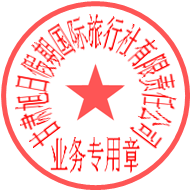 